AppendixTable A1 (partial). Feeling thermometer by perceived personality traitIn all models the dependent variable is the feeling thermometer for the fictive candidate, and ranges between 0 “very cold” and 100 “very warm” feelings towards him.*** p<0.001, ** p<0.01, * p<0.05, † p<0.1
Table A1 (continued). Feeling thermometer by perceived personality traitIn all models the dependent variable is the feeling thermometer for the fictive candidate, and ranges between 0 “very cold” and 100 “very warm” feelings towards him.*** p<0.001, ** p<0.01, * p<0.05, † p<0.1
Table A2 (partial). Feeling thermometer by perceived personality trait * strength of partisanshipIn all models the dependent variable is the feeling thermometer for the fictive candidate, and ranges between 0 “very cold” and 100 “very warm” feelings towards him.a Binary variable (0 “Weak party attachment”, 1 “Strong party attachment”).*** p<0.001, ** p<0.01, * p<0.05, † p<0.1
Table A2 (continued). Feeling thermometer by perceived personality trait * strength of partisanshipIn all models the dependent variable is the feeling thermometer for the fictive candidate, and ranges between 0 “very cold” and 100 “very warm” feelings towards him.a Binary variable (0 “Weak party attachment”, 1 “Strong party attachment”).*** p<0.001, ** p<0.01, * p<0.05, † p<0.1
Figure A1. Perceived personality traits of the fictive candidate by exposure to vignettes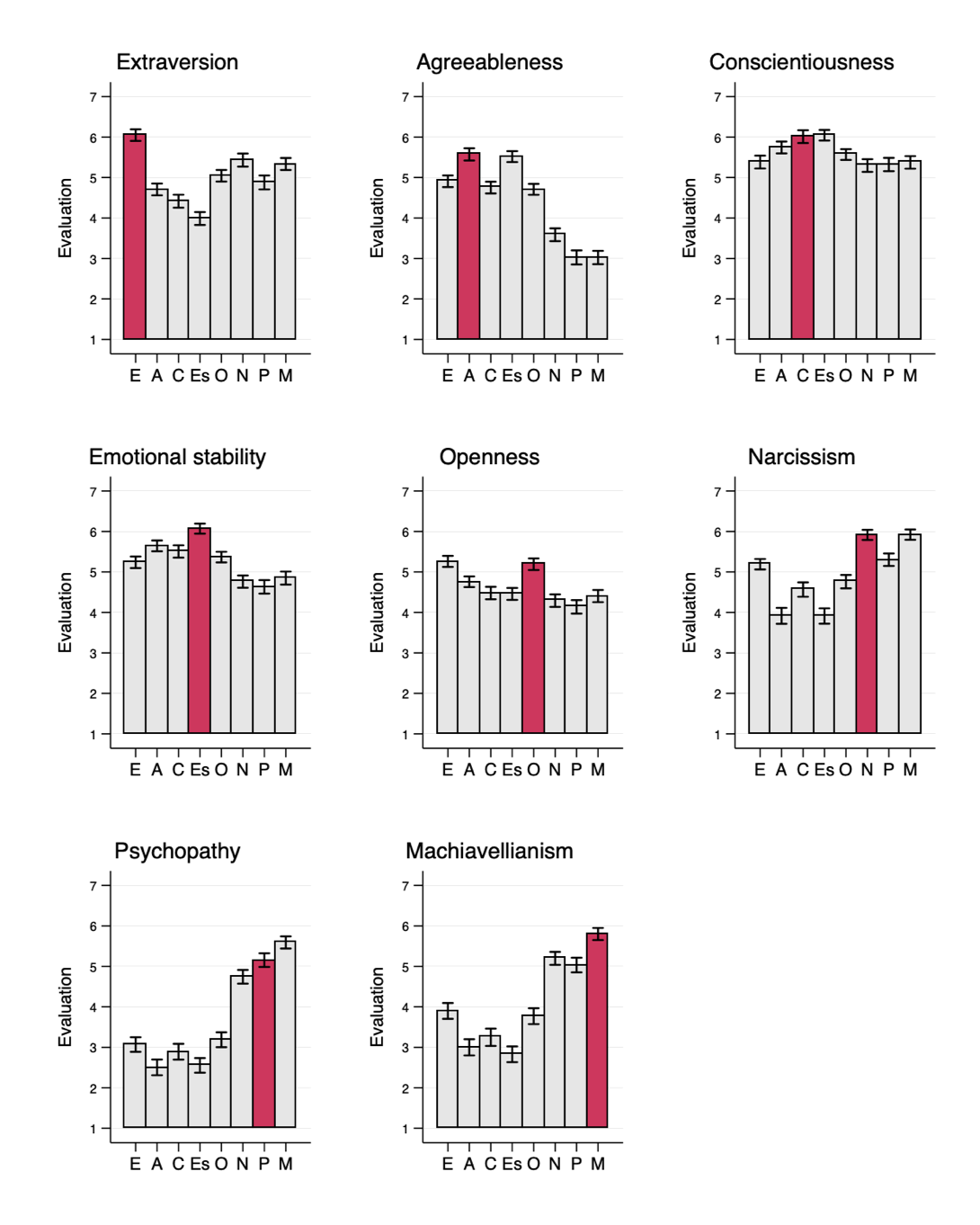 Note. In all panels, bars represent the “personality vignette” that respondents were randomly exposed to. In all panels, the y-axis represents the score that respondents assigned to the fictive candidate on the trait represented in the panel. Thus, for instance, the top-left panel presents the average score on extraversion that respondents have assigned to the fictive candidate, for each of the eight “personality vignettes” they were randomly exposed to.Big Five: E ‘Extraversion’, A ‘Agreeableness’, C ‘Conscientiousness’, Es ‘Emotional Stability’, O 'Openness’Dark Triad: N ‘Narcissism’, P ‘Psychopathy’, M ‘Machiavellianism’Candidate vignette:ExtraversionCandidate vignette:ExtraversionCandidate vignette:ExtraversionCandidate vignette:AgreeablenessCandidate vignette:AgreeablenessCandidate vignette:AgreeablenessCandidate vignette:ConscientiousnessCandidate vignette:ConscientiousnessCandidate vignette:ConscientiousnessCandidate vignette:Emotional stabilityCandidate vignette:Emotional stabilityCandidate vignette:Emotional stabilityM1M2M3M4Coef.SesigCoef.SesigCoef.SesigCoef.SesigPerceived Extraversion-0.36(1.08)Perceived Agreeableness5.06(0.91)***Perceived Conscientiousness3.35(1.07)**Perceived Emotional stability3.74(1.11)***Constant67.07(6.66)***44.06(5.19)***47.70(6.57)***49.88(6.82)***Observations249250234245R-squared0.000.110.040.04Candidate vignette:OpennessCandidate vignette:OpennessCandidate vignette:OpennessCandidate vignette:NarcissismCandidate vignette:NarcissismCandidate vignette:NarcissismCandidate vignette:PsychopathyCandidate vignette:PsychopathyCandidate vignette:PsychopathyCandidate vignette:MachiavellianismCandidate vignette:MachiavellianismCandidate vignette:MachiavellianismM5M6M7M8Coef.SesigCoef.SesigCoef.SesigCoef.SesigPerceived Openness4.90(1.02)***Perceived Narcissism-13.50(1.43)***Perceived Psychopathy-9.62(1.18)***Perceived Machiavellianism-11.74(1.30)***Constant38.25(5.41)***124.87(8.60)***93.70(6.31)***105.14(7.69)***Observations251247247248R-squared0.090.270.210.25Candidate vignette:ExtraversionCandidate vignette:ExtraversionCandidate vignette:ExtraversionCandidate vignette:AgreeablenessCandidate vignette:AgreeablenessCandidate vignette:AgreeablenessCandidate vignette:ConscientiousnessCandidate vignette:ConscientiousnessCandidate vignette:ConscientiousnessCandidate vignette:ConscientiousnessCandidate vignette:Emotional stabilityCandidate vignette:Emotional stabilityCandidate vignette:Emotional stabilityM1M2M3M4M4Coef.SesigCoef.SesigCoef.SesigCoef.Coef.SesigStrength of partisanship (SP) a24.19(18.84)33.82(9.83)***0.96(16.21)45.8545.85(14.79)**Perceived Extraversion (E)2.40(2.67)SP * E-3.44(2.97)Perceived Agreeableness (A)7.60(1.40)***SP * A-5.08(1.76)**Perceived Conscient. (C)3.18(2.11)SP * C0.23(2.63)Perceived Emotional stab. (Es)6.186.18(1.92)**SP * Es-6.66-6.66(2.42)**Constant50.54(17.23)**29.68(7.77)***47.45(13.25)***33.0333.03(11.75)**Observations176172168179179R-squared0.010.210.040.080.08Candidate vignette:OpennessCandidate vignette:OpennessCandidate vignette:OpennessCandidate vignette:NarcissismCandidate vignette:NarcissismCandidate vignette:NarcissismCandidate vignette:PsychopathyCandidate vignette:PsychopathyCandidate vignette:PsychopathyCandidate vignette:MachiavellianismCandidate vignette:MachiavellianismCandidate vignette:MachiavellianismM5M6M7M8Coef.SesigCoef.SesigCoef.SesigCoef.SesigStrength of partisanship (SP) a-1.85(13.36)27.58(20.69)-14.35(14.74)28.27(17.66)Perceived Openness (O)3.46(1.88)†SP * O-0.37(2.48)Perceived Narcissism (N)-10.30(2.85)***SP * N-4.20(3.52)Perceived Psychopathy (P)-12.37(2.16)***SP * P4.71(2.78)†Perceived Machiav. (M)-10.49(1.98)***SP * M-3.51(2.98)Constant49.12(10.31)***105.32(16.67)***104.47(11.29)***94.75(11.53)***Observations188182188183R-squared0.050.260.240.28